Norman CountyLicensed Child Care ProvidersUpdated: 1/11/2024Licensing information: www.licensinglookup.dhs.state.mn.us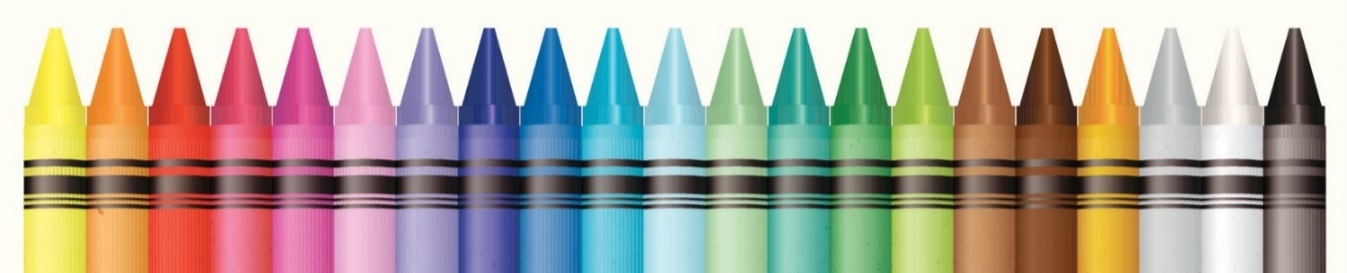 Do you have a child with special needs, or unable to find child care?Child Care Resource & Referral may be able to help.Call: 1800-941-7003 or visit their site at: www.mnchildcare.orgNameAddressPhone #License ClassCapacity                                                       ADA - 56510                                                       ADA - 56510                                                       ADA - 56510                                                       ADA - 56510                                                       ADA - 56510Ashley Holtman201 Jamison Dr.218-303-6457C110Charlene Slininger804 E. 3rd Ave.218-784-7720C314Rachel Tuttle101 8th Ave.218-784-8457A10Leah Mathsen2222 State Hwy 9218-415-0296C110Val Dahlsad201 4th St. E.218-784-8434C314Little Learners
Early Childhood Education
& Daycare201 9th St. W. #3218-784-5578                                                       BORUP - 56519                                                       BORUP - 56519                                                       BORUP - 56519                                                       BORUP - 56519                                                       BORUP - 56519                                                       GARY - 56545                                                       GARY - 56545                                                       GARY - 56545                                                       GARY - 56545                                                       GARY - 56545Miranda Pinske205 Thorpe St.218-356-8211C314HALSTAD - 56548HALSTAD - 56548HALSTAD - 56548HALSTAD - 56548HALSTAD - 56548Little Learners, Westview133 4th Ave E218-474-1254Jonna Ament144 2nd Ave W 218-639-4847A110FERTILE - 56540FERTILE - 56540FERTILE - 56540FERTILE - 56540FERTILE - 56540TWIN VALLEY - 56584TWIN VALLEY - 56584TWIN VALLEY - 56584TWIN VALLEY - 56584TWIN VALLEY - 56584Samantha Joleen Fortier300 Norman Ave NE701-866-5048C314Kelsey Bennefeld1677 State Hwy 32218-849-3706A110Angela Dueck4268 170th Ave218-261-0472A110